Kurzmeldung Nr. 02/2018 Tecalor GmbH, HolzmindenFeuchte rückgewinnen, rundum wohlfühlenDas Lüftungsgerät TZL 135 FRGSich in den eigenen vier Wänden rundum wohlfühlen – damit das gelingt, muss das Raumklima stimmen. Dazu zählt nicht nur die richtige Temperatur, sondern auch die passende und konstante Luftfeuchtigkeit. Das Lüftungsgerät TZL 135 FRG von Tecalor gewinnt deshalb nicht nur bis zu 90 Prozent der Wärme, sondern auch bis zu 65 Prozent der Luftfeuchtigkeit aus der verbrauchten Raumluft zurück. Möglich wird das durch eine Membran, die die Luftfeuchtigkeit durchlässt, unerwünschte Pollen und Gerüche hingegen fernhält. Die Vorteile: Die Raumluft wird nicht zu trocken und hält ein einheitliches Feuchteniveau. Dadurch können Allergiker aufatmen und Mobiliar, Parkettböden oder Holzbalken in Wohngebäuden werden geschont, weil sie weniger arbeiten.Flexibler Einbau dank kompakter BauformDie flache Bauweise des TZL 135 FRG ermöglicht eine platzsparende Installation in abgehängten Decken. Ein Kondensatablauf ist dank der Feuchterückgewinnung nicht notwendig. Über das Luftverteilsystem VTK wird die frische Luft in den Wohnräumen verteilt. Der Filterwechsel am Lüftungsgerät erfolgt über Wartungsöffnungen in der Decke, die die Bewohner passend zur Zimmerdecke verkleiden können. Das TZL 135 FRG bietet durchdachte Technik  für ein optimales Raumklima. Weitere Informationen: www.tecalor.deZeichen: 1.300 Weitere Informationen:Tecalor: 		Internet:	www.tecalor.deE-Mail: 	info@tecalor.deTelefon: 	(05531) 99 06 89 50 82Pressekontakt:	KOOB Agentur für Public RelationsSolinger Straße 13 | 45481 Mülheim a.d.R.Internet: 	www.koob-pr.comE-Mail: 	Gregor.Petri@koob-pr.comTelefon: 	0208 4696-365Fax: 	0208 4696-300Pressebilder :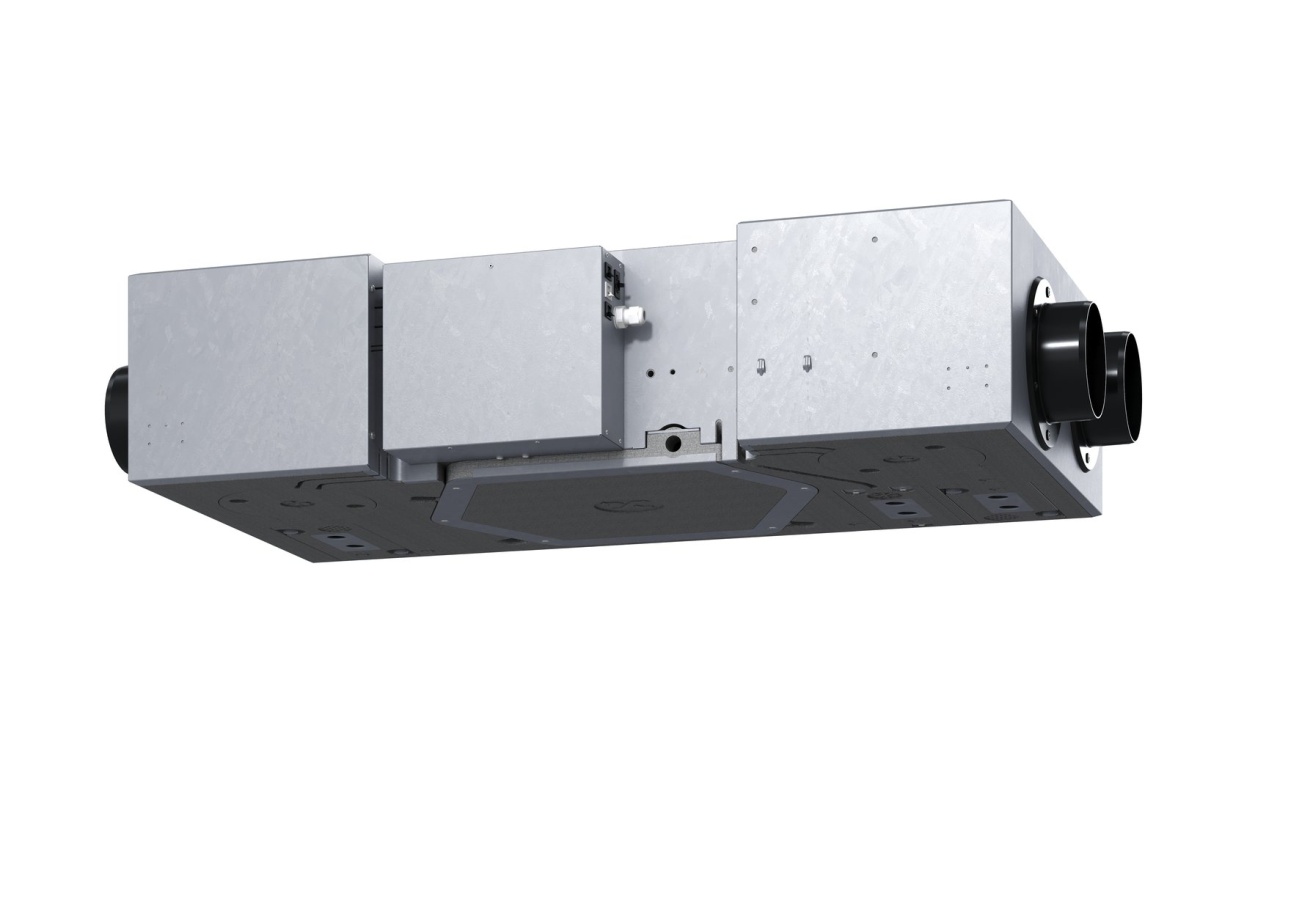 Tecalor_Pressebild_TZL_135_FRG.jpgDie besonders flache Bauweise des Lüftungsgeräts ermöglicht eine platzsparende Installation in abgehängten Decken eines Raumes.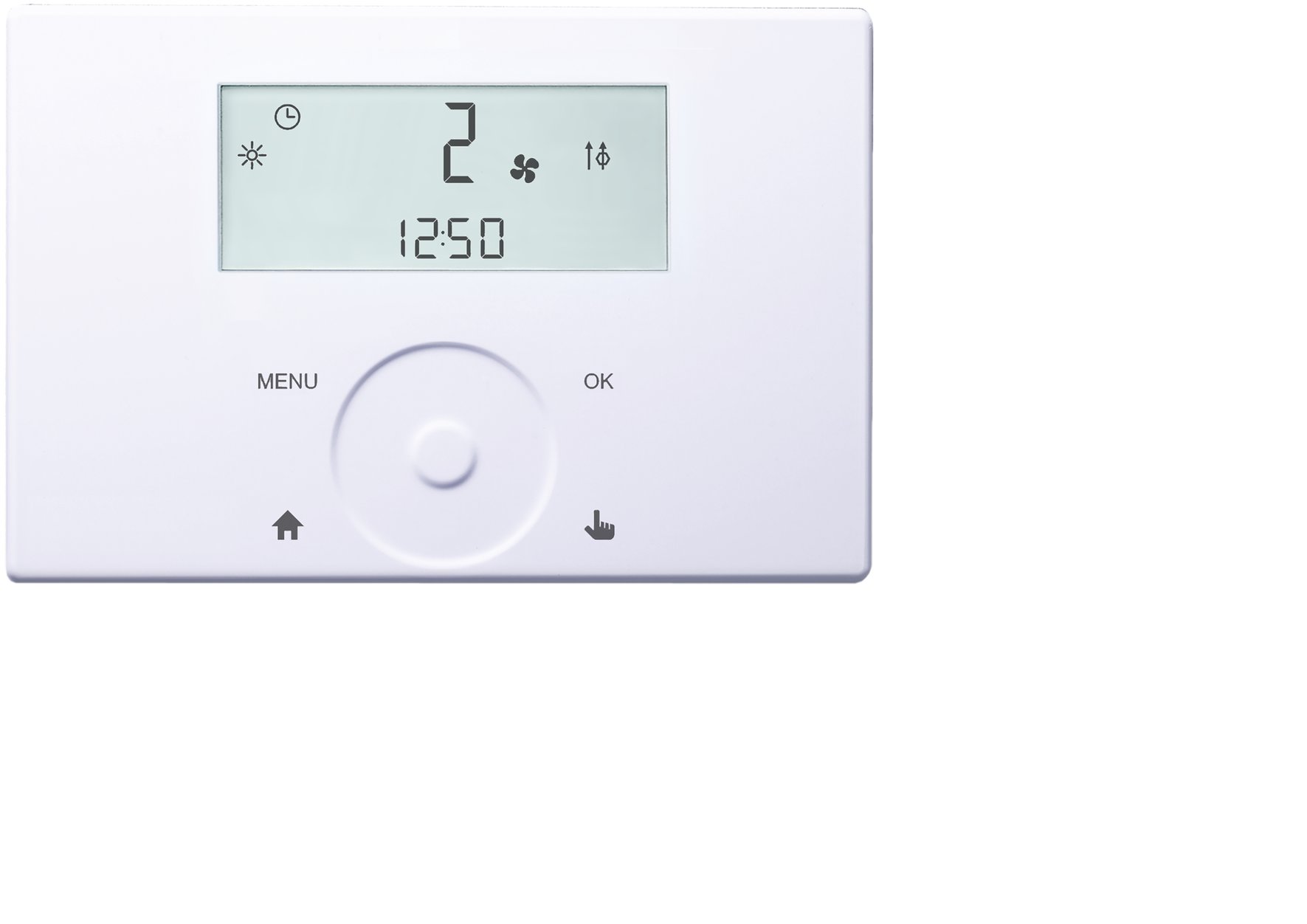 Tecalor_Pressebild_Fernbedienung_FEB.jpgÜber die Fernbedienung FEB lassen sich individuelle Zeitprogramme und eine Schnelllüftungsfunktion für das Lüftungsgerät TZL 135 FRG bequem bedienen. Das großzügig gestaltete Display weist zudem auf notwendige Filterwechsel hin.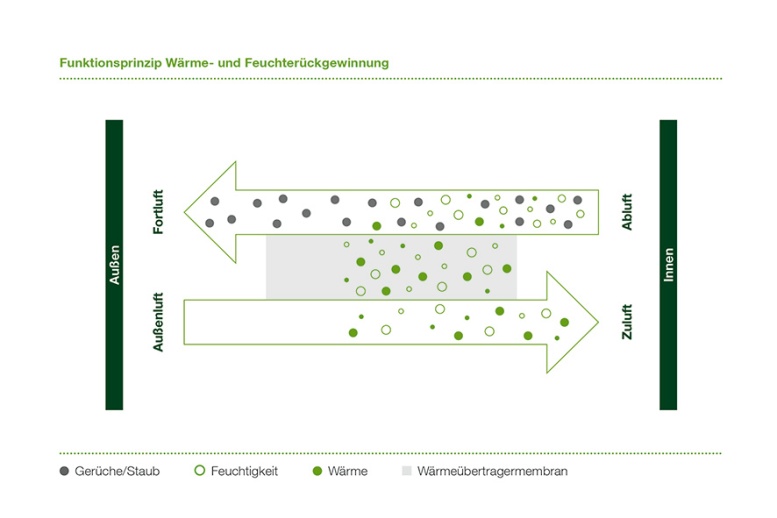 Tecalor_Pressebild_WRG_FRG.jpgSo funktioniert Wärme- und Feuchterückgewinnung: Beide Luftströme werden zentral, aber in getrennten Kanälen in einem Feuchte-Wärmeübertrager aneinander vorbeigeführt. Dabei werden nicht nur bis zu 90 Prozent der Wärme aus der Abluft auf die Zuluft übertragen, sondern auch bis zu 65 Prozent der Luftfeuchtigkeit zurückgewonnen. Bilder: Tecalor 